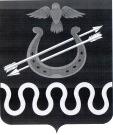 Администрация Боготольского районаКрасноярского краяПОСТАНОВЛЕНИЕ24 мая 2022г.			                              				№ 210 – п В соответствии с Федеральным законом Российской Федерации от 21.12.1994 № 68-ФЗ «О защите населения и территорий от чрезвычайных ситуаций природного и техногенного характера», постановлением Правительства Российской Федерацией от 17.05.2011 № 376 «О чрезвычайных ситуациях в лесах, возникших в следствие лесных пожаров», постановлением Правительства Российской Федерации от 30.12.2003 № 794 «О единой государственной системе предупреждения и ликвидации чрезвычайных ситуаций», Законом Красноярского края от 10.02.2000                          № 9-631 «О защите населения и территории Красноярского края от чрезвычайных ситуаций природного и техногенного характера», учитывая решение районной комиссии по предупреждению и ликвидации чрезвычайных ситуаций и обеспечению пожарной безопасности от 24.05.2022 № 12, в связи со стабилизацией пожарной обстановки в лесах района, руководствуясь ст.18 Устава Боготольского района, ПОСТАНОВЛЯЮ:	1. Отменить с 24 мая 2022 года режим чрезвычайной ситуации в лесах Боготольского района.	2. Разместить постановление на официальном сайте Боготольского района в сети Интернет www.bogotol.ru. 	3. Контроль за исполнением настоящего постановления оставляю за собой.	4. Постановление вступает в силу со дня подписания.Исполняющий полномочия Главы Боготольского района                                                         Н.В.БакуневичОб отмене режима чрезвычайной ситуации в лесах Боготольского района 